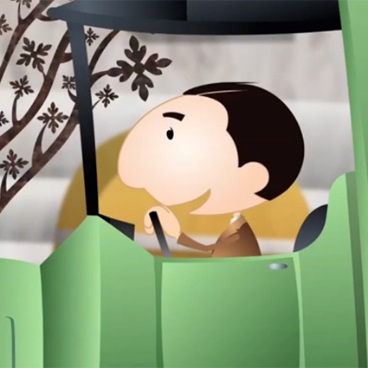 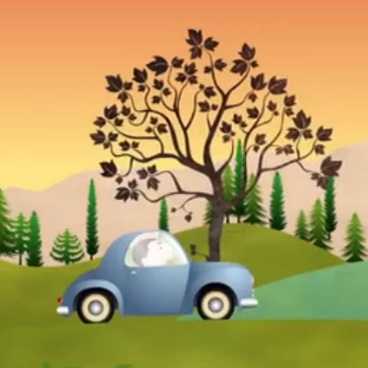 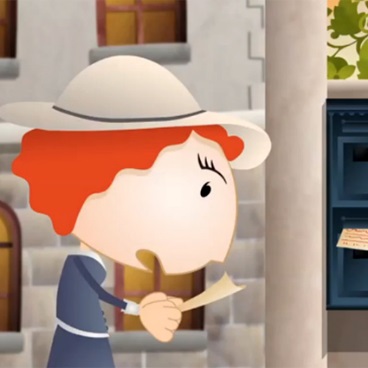 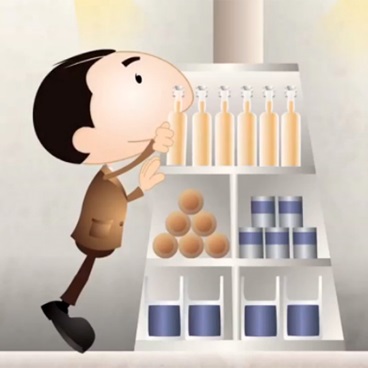 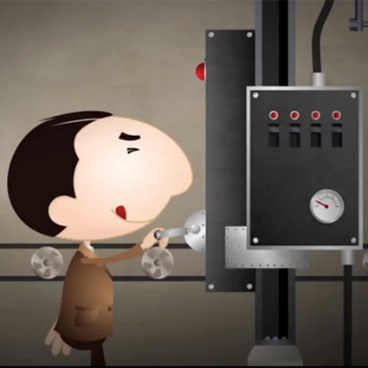 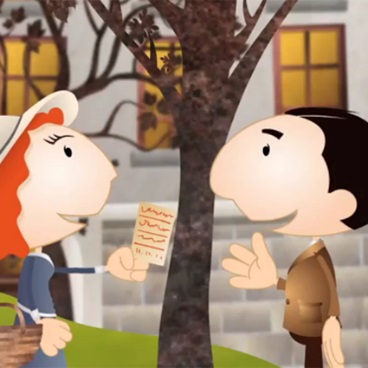 Auftrag 3: /   	Schau dir die ganze Episode noch einmal an. Notiere dir 5 Wörter oder Ausdrücke. Wenn du nicht sicher bist, wie man diese schreibt oder was sie bedeuten, dann schau im Dictionnaire nach.	Schau dir die Bilder unten an. Gib den Personen einen Namen. Verfasse zu mindestens vier Bildern einen Satz. Die Reihenfolge ist dir überlassen. Benutze die Wörter und Ausdrücke, die du dir vorher notiert hast. Versuche, eine sinnvolle, durchgehende Geschichte zu entwerfen.	Trage deine Geschichte einem Kollegen vor. Lass ihn danach auf Deutsch erzählen, was er verstanden hat. Passe deine Geschichte an.